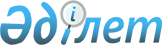 О признании утратившим силу решение акима Бескарагайского района от 24 апреля 2020 года № 1 "Об объявлении чрезвычайной ситуации природного характера"Решение акима Бескарагайского района Восточно-Казахстанской области от 4 мая 2020 года № 2. Зарегистрировано Департаментом юстиции Восточно-Казахстанской области 6 мая 2020 года № 7047
      Примечание ИЗПИ.

      В тексте документа сохранена пунктуация и орфография оригинала.
      В соответствии с пунктом 8 статьи 37 Закона Республики Казахстан от 23 января 2001 года "О местном государственном управлении и самоуправлении в Республике Казахстан", подпунктом 4) пункта 2 статьи 46 Закона Республики Казахстан от 6 апреля 2016 года "О правовых актах", аким Бескарагайского района РЕШИЛ: 
      1. Признать утратившим силу решение акима Бескарагайского района от 24 апреля 2020 года № 1 "Об объявлении чрезвычайной ситуации природного характера" (зарегистрировано в реестре государственной регистрации нормативных правовых актов за номером 6994, опубликовано в эталонном контрольном банке нормативных правовых актов Республики Казахстан в электронном виде 30 апреля 2020 года).
      2. Контроль за исполнением настоящего решения оставляю за собой.
      3. Настоящее решение вводится в действие по истечении десяти календарных дней после дня его первого официального опубликования.
					© 2012. РГП на ПХВ «Институт законодательства и правовой информации Республики Казахстан» Министерства юстиции Республики Казахстан
				
      Аким Бескарагайского района

Ш. Байбеков
